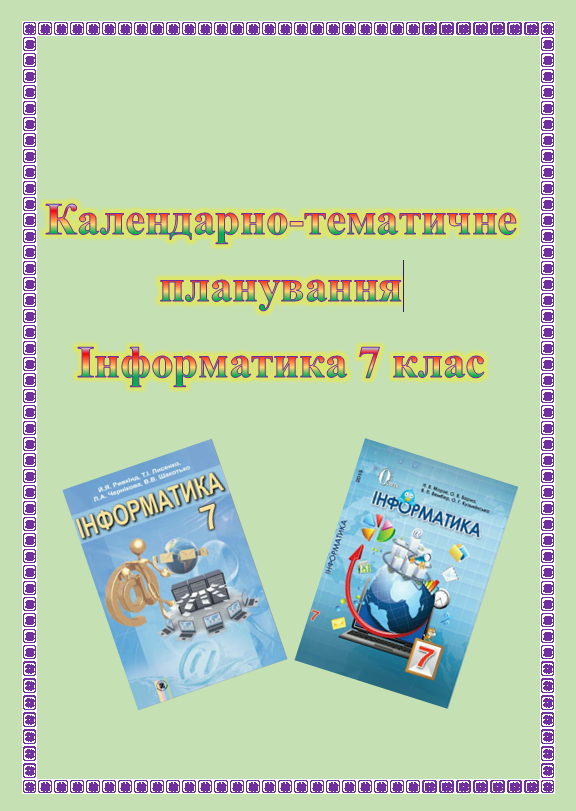 Календарно-тематичне планування уроківІнформатики для 7 класу2015- 2016 н. р.(За підручником Й.Я.Ривкінд, Т.І. Лисенко, Л.А.Чернікова, В.В.Шакотько)І семестрКалендарно-тематичне планування уроківІнформатики для 7 класу2015- 2016 н. р.(За підручником Й.Я.Ривкінд, Т.І. Лисенко, Л.А.Чернікова, В.В.Шакотько)ІІ семестр№ уро-куДатаурокуТема урокуД/ЗТема 1. Електронне листування ( 4 год.)Тема 1. Електронне листування ( 4 год.)Тема 1. Електронне листування ( 4 год.)Тема 1. Електронне листування ( 4 год.)Правила поведінки і безпеки життєдіяльності (БЖ) в комп’ютерному класі. Поштова служба Інтернету. Електронна скринька та електронне листування.Читати: § 1.1.Письмово: з. 1, 3Практично: з. 7Вкладання файлів. Перенаправлення повідомлень. Етикет електронного листування.Читати: § 1.2.Письмово: з. 7Практично: з. 1, 3Використання адресної книги. Операції над папками та листами.Читати: § 1.3.Пр.роб № 1 (підг.)Практично: з. 2, 5Практична робота № 1. «Електронне листування з використанням веб-інтерфейсу. Вкладені файли»Читати: § 1.1-1.3.Тема 2. Моделювання (3 год.)Тема 2. Моделювання (3 год.)Тема 2. Моделювання (3 год.)Тема 2. Моделювання (3 год.)Моделі. Типи моделей. Читати: § 2.1.Письмово: з. 4, 5Практично: з. 7Етапи побудови інформаційної моделі.  Побудова інформаційних моделей.Читати: § 2.2.Письмово: п. 7Пр.роб № 2 (підг.)Практично: з. 3Практична робота № 2. «Побудова інформаційних моделей в різних програмних середовищах»Підсумки тем 1, 2Читати: § 2.1-2.2.Письмово: п. 7, 8Практично: з. 3Тема 3.  Алгоритми з повторенням і розгалуженням (9 год.)Тема 3.  Алгоритми з повторенням і розгалуженням (9 год.)Тема 3.  Алгоритми з повторенням і розгалуженням (9 год.)Тема 3.  Алгоритми з повторенням і розгалуженням (9 год.)Повторення.  Алгоритми з повтореннямЧитати: § 3.1.Письмово: п. 4Практично: з. 9Складання та виконання алгоритмів з повторенням, у визначеному навчальному середовищі виконання алгоритмівПовторити: § 3.1.Практично: з. 8Пр.роб № 4 (підг.)Практична робота 3. «Складання та виконання алгоритмів з повторенням, у визначеному навчальному середовищі виконання алгоритмів»Повторити: § 3.1.Практично: з. 7Висловлювання. Істинні та хибні висловлювання.Умовне висловлюванняЧитати: § 3.2.Письмово: п. 4Алгоритми з розгалуженнямиЧитати: § 3.3.Письмово: з. 1, 2Практично: з. 4Складання та виконання алгоритмів з розгалуженням у визначеному навчальному середовищі виконання алгоритмівПовторити: § 3.2, 3.3.Пр.роб № 5 (підг.)Практична робота 4. «Складання та виконання алгоритмів з розгалуженням у визначеному навчальному середовищі виконання алгоритмів»Повторити: § 3.3.Практично: з. 3Цикли з передумовоюЧитати: § 3.4.Письмово: з. 1, 3Пр.роб № 6 (підг.)Практично: з. 6Практична робота 5. « Складання та виконання алгоритмів з повторенням і розгалуженням у визначеному навчальному середовищі виконання алгоритмів »Підсумки теми 3Читати: § 3.1-3.4.№ уро-куДатаурокуДатаурокуТема урокуТема урокуТема урокуД/ЗТема 4. Табличний процесор (9 год.)Тема 4. Табличний процесор (9 год.)Тема 4. Табличний процесор (9 год.)Тема 4. Табличний процесор (9 год.)Тема 4. Табличний процесор (9 год.)Тема 4. Табличний процесор (9 год.)Тема 4. Табличний процесор (9 год.)Електронні таблиці.  Табличний процесор, його призначення. Об‘єкти електронної таблиці, їх властивості. Відкривання, перегляд  і збереження електронної книги  Читати: § 4.1.Письмово: з. 1, 5Практично: з. 9Читати: § 4.1.Письмово: з. 1, 5Практично: з. 9Уведення та редагування даних в табличному процесоріЧитати: § 4.2.Практично: з. 1, 3Читати: § 4.2.Практично: з. 1, 3Форматування об’єктів електронної таблиціЧитати: § 4.3.Пр.роб № 7 (підг.)Практично: з. 2Читати: § 4.3.Пр.роб № 7 (підг.)Практично: з. 2Практична робота 6. «Уведення, редагування та форматування даних в  середовищі табличного процесора»Самостійне письмове тестування.Повторити: § 4.1-4.3.Повторити: § 4.1-4.3.Виконання обчислень у табличному процесоріЧитати: § 4.4.Практично: з. 3.Читати: § 4.4.Практично: з. 3.Використання вбудованих функцій у табличному процесоріЧитати: § 4.5.Письмово: з. 7, 8Пр.роб № 8 (підг.)Практично: з. 2Читати: § 4.5.Письмово: з. 7, 8Пр.роб № 8 (підг.)Практично: з. 2Практична робота 7. «Виконання обчислень за даними електронної таблиці. Використання вбудованих функцій табличного процесора»Самостійне письмове тестування.Повторити: § 4.4-4.5.Повторити: § 4.4-4.5.Діаграми  в табличному процесоріЧитати: § 4.6.Пр.роб № 9 (підг.)Практично: з. 3Читати: § 4.6.Пр.роб № 9 (підг.)Практично: з. 3Практична робота 8. «Створення діаграм. Аналіз даних, поданих на діаграмі»Підсумки теми 4Повторити: § 4.1-4.6.Повторити: § 4.1-4.6.Тема 5.  Розв’язування компетентнісних задач (4 год)Тема 5.  Розв’язування компетентнісних задач (4 год)Тема 5.  Розв’язування компетентнісних задач (4 год)Тема 5.  Розв’язування компетентнісних задач (4 год)Тема 5.  Розв’язування компетентнісних задач (4 год)Тема 5.  Розв’язування компетентнісних задач (4 год)Тема 5.  Розв’язування компетентнісних задач (4 год)Розв’язування компетентнісних задачЧитати: § 5.1.Практично: з. 1(а), 3Читати: § 5.1.Практично: з. 1(а), 3Навчальні проектиЧитати: § 5.2.Практично: з. 3Читати: § 5.2.Практично: з. 3Проекти та інформатика. Захист проектуЧитати: § 5.2.Практично: з. 4Читати: § 5.2.Практично: з. 4Робота над  розв’язуванням компетентнісних задачПовторити: § 5,1-5.2.Повторити: § 5,1-5.2.Тема 6.  Виконання індивідуальних навчальних проектів (4 год)Тема 6.  Виконання індивідуальних навчальних проектів (4 год)Тема 6.  Виконання індивідуальних навчальних проектів (4 год)Тема 6.  Виконання індивідуальних навчальних проектів (4 год)Вибір теми проекту. Аналіз умови задачі. Розробка плану виконання проектуПовторити: § 5,1-5.2Робота над власним навчальним проектомПошук матеріалів для проектуРобота над власним навчальним проектомСтворення моделі та реалізація проектуЗахист проектуПідсумки тем 5, 6Повторення тем 1, 2Урок узагальнення та повторенняПовторення тем 3, 4Підсумковий урок